Broughton Jewish Lunch Menu 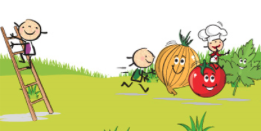 15TH MARCH 2021MondayTuesdayWedsThursdayFridayMain OptionCHICKEN SCHNITZELMEATBALLS INTOMATO SAUCEFISH FINGERSMEAT PIE/BOLOGNAISESNACK  VegetarianVEGETARIANBURGERVEGETARIANCORN SCHNITZELVEGETARIANSAUSAGE ROLLVEGETARIANNUGGETSSideSWEETCORNPASTAMIXED VEGCOUS-COUSPEASCHIPSBABY CARROTSSPAGHETTISNACKDessertFRUITCOCKTAILCAKECHOCOLATEKRISPIEBISCUIT